		TERMO DE CONCORDÂNCIA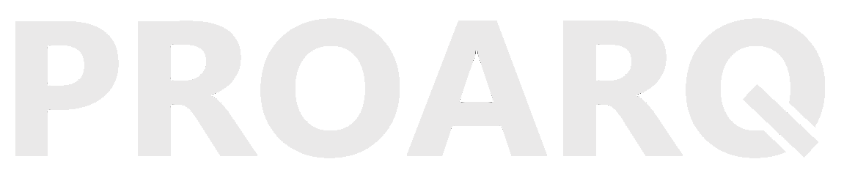 Nos termos da RESOLUÇÃO CEPG/UFRJ Nº 128, de 11 de novembro de 2022, venho pelo presente informar à Coordenação do Programa de Pós-graduação em Arquitetura, Faculdade de Arquitetura e Urbanismo da Universidade Federal do Rio de Janeiro (PROARQ/FAU-UFRJ) que concordo com minha banca na modalidade remota (link: ________________________), declarando ter condições de infraestrutura para a sua realização, tendo ciência da autorização da Comissão Deliberativa do PROARQ.nome por extenso(mestrando/doutorando PROARQ/FAU-UFRJ)_____ / _____ / _____